Monitoring Congressman Patrick Meehan + Possible Challengers 7th District of PASunday 11 Feb 2018 EditionKEY POINTS 2/4 – 2/11SEXUAL MISCONDUCT ALLEGATIONS:  Meehan continues to stay pretty quiet.  No press releases or Tweets.  The only FaceBook post since his January fall from grace is a set of photos recognizing students receiving some D7 awards.  No Meehan in the pictures. CANDIDATES:  DEMOCRATS: Last week we had Rep. Vitali enter the race and Drew McGinty exit.  This week, we had former assistant U.S. Attorney Ashley Lunkenheimer join the race for the Democratic D7 ticket.  Another interesting candidate.REPUBLICANS:  Turns Joe Billie has raised ~$1000.  Sean Gale and Rep. Miccarelli still mentioned, but lawyer Greg McCauley is vying reportedly for the Republican D7 ticket.  And newly announced Clare Putnam Pozos, another assistant U.S. Attorney is in it.  She is highlit in an article this week, with lots of quotes that make her sound like a young, female version of… Pat Meehan.  The Delaware County Republicans hold their nominating committee Monday this week.  And what happens to Pat Meehan’s campaign money??GERRYMANDERING:  The redistricting process continues.  This past week, the PA GOP delivered a map to Gov. Wolf at the last minute and without a vote by the Assembly.  Does that still count?  They hope so.  Gov. Wolf has until 2/15 to give this map his approval or not.  Then on to the PA Supreme Court for final map-making call.  Much discussion in the media that the whole process is likely to benefit Democrats in the end, and especially Democrats in southeastern PA.  Dent, Meehan, Fitzpatrick, Costello… their seats are considered big opportunities for Democrats now.LEGISLATION:  The biggest bill voted on this past week was the appropriations bill, which won a YES vote from Meehan.  There were a few additional bills which you can review below.  With Meehan not running for reelection, I’m struggling a bit with how much to dig into his votes.  Will see.  TRUMPER OR MODERATE?: Fivethirtyeight Trump score up to 89.6%.  Overall voting record at 88.7% with party.  I still don’t see how a 90% Trumper can be considered a “moderate”.Meehan In The News 2/4 – 2/11Democratic Challengers – Election 2018McGinty Drops Out of Dem Contest in the 7thAlex Rose, 2/3/18, Delco News NetworkAnother article about McGinty’s departure from the race.  “All about candidates raising money…” says McGinty.http://www.delconewsnetwork.com/news/region/mcginty-drops-out-of-dem-contest-in-the-th/article_6ed1851b-e800-5cf1-ab90-9fa99dfecd21.htmlOn Politics: Meehan’s Seat Up For Grabs; Changes in the 16th District Race;…Sam Janesch, 2/4/18, LancasterOnline, CitizenTribune“Replacing Meehan” – mentions Rep. Vitali entering the race.  Meanwhile Christina Hartman, candidate for D16, called on Rep. Lloyd Smucker to donate the $12,000 he received from Meehan and from Meehan’s PAC.  Hartman says the money should be used “to support survivors of sexual assault and domestic violence.”http://www.citizentribune.com/on-politics-meehan-s-seat-up-for-grabs-changes-in/article_a09b80cc-adc2-54ee-a5b5-ade6ee38240b.htmlFormer Prosecutor Ashley Lunkenheimer Jumps Into PA-7 PrimaryRyan Briggs, 2/6/18, CityandStatePARegardless of final shape of PA7, US Attorney Ashley Lunkenheimer announced her candidacy last week.  She has a masters in social work, has background in gang-busting as a prosecutor, and has served as counsel for AmeriHealth Carnitas working on Medicare/Medicaid applications.Says background working on all sides of poverty equation give her unique perspective on D7’s most vulnerable residents.  Lunkenheimer is from Media and believes she will stay in PA7.  She joins a crowded field.  http://cityandstatepa.com/content/former-prosecutor-ashley-lunkenheimer-jumps-pa-7-primaryFormer Prosecutor Takes a Shot at Meehan’s Congressional SeatDave Davies, 2/6/18, WHYYSame info as before.  Also, Lunkenheimer is 43 and a first-time candidate.  Lunkenheimer is still working out her policy platform.  https://whyy.org/articles/former-prosecutor-takes-shot-meehans-congressional-seat/Assistant U.S. Attorney Enters Race to Replace MeehanPaul Engelkemier, PoliticsPA, 2/6/18In addition to earlier info, observes that Lunkenheimer wants to make affordable healthcare and improving schools a major part of her platform.  She reports she’s already raised $70K.http://www.politicspa.com/assistant-u-s-attorney-enters-race-to-replace-meehan/86324/Another Democrat is Running for Pat Meehan’s SeatHolly Otterbein, 2/6/18, Philly InquirerIn addition to earlier info, observes that Lunkenheimer was actually hired as an assistant U.S. Attorney by Meehan.  She worked under Meehan for about a year.  Also, Lunkenheimer supports a higher minimum wage.  She is also the daughter of Molly Shepard, CEO of executive coaching firm The Leader’s Edge.http://www.philly.com/philly/news/politics/ashley-lunkenheimer-running-pennsylvania-seventh-congressional-district-20180206.htmlRepublican Challengers – Election 2018Field of Hopefuls Continues to Grow in 1st, 7th DistrictsKathleen Carey, 2/6/18, Delaware County Daily TimesIn addition to the Democrats, mentions 3 Republicans “actively seeking their party’s nomination” and two others considering getting in.  GOP nomination committee expected to make endorsement on Monday.  Currently Joe Billie (veteran and volunteer firefights) faces Greg McCauley (tax attorney) and Sean Gale (brother of Montgomery County Commissioner Joe Gale).  State Rep. Nick Miccarelli R-162 and Upper Darby Police Superintendent Mike Chitwood considering a run.http://www.delcotimes.com/general-news/20180206/field-of-hopefuls-continues-to-grow-in-1st-7th-districtsState Reps. Davidson, Miccarelli Push Gun Safety MeasureAlex Rose, 2/6/18, Delaware County Daily TimesMiccarelli and Davidson (Democratic state Rep) held a joint press conference in Harrisburg urging bipartisan support for new gun-safety legislation.  The new rules require all firearm sales to be conducted in front of a licenses importer, manufacturer, dealer or county sherriff and creation of temp background check permit for buyers at gun shows.  Miccarelli said: “We are asking House leaders to take action on the measured discussed here today, including Rep. (Jamie) Santora’s proposal on gun show access, Rep. (Todd) Stephens’ proposal related to mental health, Rep. (Madeleine) Dean’s proposal on bump stocks, and the proposal that Rep. Davidson and I outlined regarding sales and mental health data.”http://www.delcotimes.com/article/DC/20180206/NEWS/180209809On Politics: Smucker’s Chamber Return; the Aftermath of Paul Ryan’s Tweet; and Gerrymandering Case ReactionsSam Janesch, 2/9/18, LancasterOnline/CitizenTribuneTons of stuff covered here, but I only mention it really because buried in here I learned that…“…tax attorney Greg McCauley, of Chadds Ford, became the second Republican to launch a campaign.”http://www.citizentribune.com/on-politics-smucker-s-chamber-return-the-aftermath-of-paul/article_e142f24e-7872-5df3-a2b1-15d0283b3b19.html10 Republicans Have Expressed Interest in U.S. Rep. Pat Meehan’s Seat, Including a Female Attorney From RadnorKathleen Carey, 2/10/18, Delaware County Daily TimesDelaware County Republican Party hosts its Nominating Committee Monday night and plans to nominate a candidate to run on GOP ballot for D7.  Among the Republicans seeking the seat are Clare Putnam Pozos who served as an Assistant U.S. Attorney for over 7 years.  Pozos says: “I decided to run for Congress because I believe residents of the 7th District deserve a fresh, common sense leader with the energy and drive to help our community thrive and make sure that our families are safe and secure”.  To run for the D7 seat, she needed to step down from her federal prosecutor position.  Pozos says: “Stepping down from a job is never an easy decision, but I feel very strongly that our country needs forward-looking individuals to step up and provide the leadership and perspective we need on a number of important issues”.  Also “I have prosecuted international drug traffickers who flood our communities with dangerous drugs and fuel the opioid crisis in Southeastern Pennsylvania.  In Congress, I will support aggressive prosecution to stop the spread of this poison while developing and extending treatment and recovery options for the victims of what has become a national epidemic.”  And “I will work tirelesslely to encourage businesses to locate here, expand their operations and create new highpaying job opportunities for area residents.  I will also work to rol back job-killing laws and rules that make it harder for small businesses to succeed and compete effectively.”Pozos is a graduate of Harvard College and U. Penn Law School.In addition to Pozos, 5 other Republicans mentioned in the article.  So there are 4 missing Republicans reportedly seeking the nomination.http://www.delcotimes.com/article/DC/20180210/NEWS/180219990PA Supreme Court Decision – GerrymanderingPA Congressional Map Deemed Product of Unconstitutional GerrymanderingAlex Shakhazizian, 2/5/18, WCUQuadGeneral article on gerrymandering, impact in US And PA.  Quotes from Committa.  D7 is example of a district reported to have been shaped to protect Rep. Meehan.https://www.wcuquad.com/6009721/news/pa-congressional-map-deemed-product-of-unconstitutional-gerrymandering/Supreme Court Declines Request From Pennsylvania GOP to Stop RedistrictingAriane de Vogue, Eric Bradner, 2/5/18, CNNSCOTUS did not block us.  PA lines to be redrawn.  General assembly to propose new lines and Gov. Wolf to approve by 2/15.  If no plan, then PA Supreme Court to adopt plan based on the evidentiary record.  Observes that democrats already targeting seats of Dent and Meehan plus Costello and Fitzpatrick.  PA filing deadline is March 6 and primary is May 15.https://www.cnn.com/2018/02/05/politics/supreme-court-pennsylvania-redistricting/index.htmlSupreme Court Denies GOP Request to Block Pennsylvania Gerrymandering DecisionLydia Wheeler, Lisa Hagen, Avery Anapol, 2/5/18, The HillAnother one on SCOTUS allowing PA redistricting.  Alito heard the emergency request from the PA Republicans.  PA is now the only state where the SCOTUS hasn’t blocked the state level decision.Also lists PA districts that might go democratic with line adjustments are Meehan, Dent, Costello, Fitzpatrick.http://thehill.com/homenews/state-watch/372352-supreme-court-denies-stay-in-pa-gerrymandering-case-reportsDemocrats’ Chances of Winning Back the House Just Got a Major BoostChris Cilizza, 2/5/18, CNNAnother one about SCOTUS decision.Nathan Gonzales runs non-partisan “Inside Elections” tip sheet and says PA’s D7 is “tilting” towards democrats already and another 5 GOP seats are in “lean Republican.”  CNN rates D7 as “tossup”.  Watchers observe that D6, D7, and D8 all are held by Republicans but were won by Clinton in 2016.  Suggests that a redistricting that doesn’t split the relevant counties into pieces makes it more likely for them to go Democratic.https://www.cnn.com/2018/02/05/politics/pennsylvania-redistricting-ruling/Court Ruling Could Upend PA House RacesLisa Hagen, Ben Kamisar, 2/8/18, The HillPA State Supreme Court released its full opinion on its January ruling on Wednesday.  The opinion argued that the current congressional maps violate constitutional protections on elections by diluting Democratic votes.  While waiting for outlines of new districts, candidates in both parties are in a holding pattern.  Strategists say you don’t want to spend money, do advertising, mail or polling because you might be wasting your money.  Political observers believe the most significant changes to maps are likely to be in southeastern PA, a potential boon for democrats.Candidates are only required to live in the state, not necessarily the district where they are running.  But candidates do prefer to live in district.Meehan, Costello, Fitzpatrick, Dent districts mentioned in article as targets.http://thehill.com/homenews/campaign/373032-court-ruling-could-upend-pa-house-racesNo New PA Congressional Map by Court-Mandated DeadlineLiz Navratil, 2/8/18, Pittsburgh Post-GazettePA state Legislature did not pass a new congressional map before the PA Supreme Court’s deadline of 2/9.  Instead Senate President Pro Tempore Joe Scarnati (R-Jefferson) and House Speaker Mike Turzai (R-Bradford Woods) were considering submitting draft map to Gov. Wolf on 2/9.  Lawmakers could then return later to vote on that map or a different one.If Wolf doesn’t approve a legislative map by 2/15, the PA Supreme Court could create their own maps considering proposals from the parties in the case.Some discussion of use of the word “submit” vs “enact” in the justices decision and then opinion.http://www.post-gazette.com/news/politics-state/2018/02/08/No-new-Pa-congressional-map-by-court-mandated-deadline-gerrymandering-supreme-court/stories/201802080267PA GOP to Meet Deadline in Submitting New Map in Gerrymandering RulingLisa Hagen, 2/9/18, The HillSo PA GOP lawmakers were sending maps to Gov. Wolf.  Gov. Wolf will have until 2/15 to approve the maps.http://thehill.com/homenews/campaign/373176-pa-gop-to-meet-deadline-in-submitting-new-map-in-gerrymandering-rulingHouse and Senate Republicans Submit Redrawn Congressional MapKatie Meyer, 2/10/18, WITF.orgThe submitted GOP maps were drawn is a “frantic two-day period”.  No input from House or Senate Democrats nor a vote from the PA General Assembly.The GOP map does seem to correct some of the problematic district shapes.  Also the number of split counties is reduced from 28 to 15.  It splits 49 fewer municipalities too.They tried to minimize the number of people displaced from their current district.Say they didn’t take partisanship into consideration.Wolf now has 5 days to review.  PA GOP leaders say they may be willing to work with Wolf on a compromise plan.  Or Wolf could just reject the PA GOP plan entirely and submit his own to the court. http://www.witf.org/state-house-sound-bites/2018/02/house-and-senate-republicans-submit-redrawn-congressional-map.phpMore Meehan – Sexual MisconductHouse to Vote on Overhaul of Congress’ Sexual Harassment PoliciesElana Schor, 2/5/18, PoliticoArticle about the House being about to take up 2 bipartisan bills to overhaul workplace harassment policies.  Rep. Meehan comes up as having just announced he won’t seek reelection after a misconduct settlement with his “soul mate” former aide.  Observes that the new policy would disallow what Meehan did, which is use office budgets to settle misconduct claims. https://www.politico.com/story/2018/02/05/congress-sexual-harassment-policies-vote-391395Taxpayers Shouldn’t Pay Rep. Meehan’s SettlementBruce Link, Opinion/LTE, 2/7/18, Allentown Morning CallShort letter complaining about how unfair it is that Congress has all these funds and tools to help fight sexual harassment claims while the average person in the average workplace doesn’t have these perks.http://www.mcall.com/opinion/letters/mc-link-meehan-settlement-office-expense-20180207-story.htmlDarts & Laurels: One More Time – Super Bowl Champions!Opinion, Delaware County Daily Times, 2/9/18Darts to Meehan for saying he’ll only pay back the $40K spent on the aide settlement.  Author thinks Meehan should pay it back now.  And step down now too.http://www.delcotimes.com/opinion/20180209/darts-amp-laurels-one-more-time-super-bowl-championsMeehan General Floor Votes 2/4 – 2/11Five Thirty-Eight’s Trump Score for Meehan as of 2/3/18 = 89.6% Meehan’s votes against party score (per pro publica) = 11.3% From GovTrack, supplemented by house.gov and Countable info…(remember, reverse chronological order)H.R. 1892: Further Extension of Continuing Appropriations Act, 2018; Department of Defense Appropriations Act, 2018; SUSTAIN Care Act of 2018; Honoring Hometown Heroes ActHouse Vote #69Feb 9, 2018 5:32 a.m.Passed 240/186  MEEHAN VOTED YESConcurring in the Senate Amendment in the HouseGovTrack says: “This bill became the vehicle for passage of funding for the federal government through March 23, 2018, to avert a government shutdown that would have occurred on February 9, 2018 had this bill not been enacted.The bill was introduced as the Honoring Hometown Heroes Act. On February 6, 2018, the House passed the bill and added to it Further Extension of Continuing Appropriations Act, 2018, the Department of Defense Appropriations Act, 2018, the SUSTAIN Care Act of 2018, and the Family First Prevention Services Act.Honoring Hometown Heroes ActThe following is a summary of the original provisions of the bill, which were included in the enacted form of the bill, from the Republican Policy Committee:H.R. 1892 authorizes the governors of a state or, territory, or possession of the United States and the Mayor of the District of Columbia to proclaim that the U.S. flag shall be flown at half-staff in the event of the death of a first responder (public safety officer) working in such jurisdiction who dies while serving in the line of duty.The rules for handling and displaying the U.S. Flag are defined by a law known as the U.S. Flag Code. The Flag code allows the President to order the U.S. flag to be flown at half-staff upon the death of principal figures of the United States Government and the Governor of a State, territory, or possession, as a mark of respect to their memory. H.R. 1892 would authorize governors to proclaim the flag should be flown at half-staff to honor local police, firefighters, and emergency responders.”H.Res. 734: Providing for consideration of the Senate amendment to the House amendment to the Senate amendment to the bill (H.R. 1892) to amend title 4, United States Code, to provide for the flying of the flag at half-staff in the event of the death ofHouse Vote #68Feb 9, 2018 4:39 a.m.Passed 224/193  MEEHAN VOTED YESOn the Resolution in the HouseOn Ordering the Previous Question: H.Res. 734: Providing for consideration of the Senate amendment to the House amendment to the ...House Vote #67Feb 9, 2018 4:31 a.m.Passed 224/186  MEEHAN VOTED YESH.R. 4771: Small Bank Holding Company Relief Act of 2018House Vote #66Feb 8, 2018 4:43 p.m.Passed 280/139   MEEHAN VOTED YESOn Passage of the Bill in the HouseCountable says: “This bill would require the Federal Reserve to expand its policy statement on the allowable debt levels of small bank holding companies to apply to firms with less than $3 billion in assets, rather than only firms with less than $1 billion in assets. Banks under the threshold are exempt from a prohibition on engaging in significantly leveraged (i.e. debt-financed) nonbanking activities, although the Federal Reserve can apply the policy to banks at risk of failing. The change would take effect within six months.”On Approving the JournalHouse Vote #65Feb 8, 2018 11:04 a.m.Passed 208/194  MEEHAN VOTED NOH.R. 1153: Mortgage Choice Act of 2017House Vote #64Feb 8, 2018 10:57 a.m.Passed 280/131   MEEHAN VOTED YESOn Passage of the Bill in the HouseCountable says: “This bill would modify the process for calculating "points and fees" for qualified mortgages by removing from the calculation insurance premiums held in escrow and — under certain circumstances — fees paid to companies affiliated with the lender. Points and fees cannot exceed 3 percent of a mortgage's total loan amount for the loan to be a qualified mortgages and include finance charges, compensation for the originator, real-estate fees, and loan-level prices adjustments. Exclusions to the qualified mortgage rule are already made for fees related to appraisals, title examination, inspections, flood zone determinations, and document preparation, among other items.ImpactLow- and middle-income borrowers seeking to buy a house via a qualified mortgage; mortgage loan originators; U.S. banks and credit unions; and the Consumer Financial Protection Bureau. Cost$500.00 ThousandThe CBO estimates that enacting this bill would increase spending by less than $500,000 as the the Consumer Financial Protection Bureau would need to update its documents.More InformationIn-Depth: Sponsoring Rep. Bill Huizenga (R-MI) reintroduced this bill to modify the definition of points and fees for qualified mortgages after drafting a similar versionpassed the House on a 286-140 vote during the last Congress.The National Association of Federally-Insured Credit Unions urged support for this bill, writing that it "endeavors to restore a full and open competitive market by clarifying the definition of fees and points" and "In doing so, the legislation will ensure consumers more [have] choices in credit providers and settlement service options."Some House Democrats expressed opposition to this bill saying it "would return consumers to the days before the enactment of the Dodd-Frank Act, when the true cost of a loan -- inclusive of all costs and fees that the borrower would incur -- could be obscured on mortgage documents, and before all lenders had to make sure that borrowers actually had the ability to pay back the full cost of a mortgage when it was originated."This legislation passed the House Financial Services Committee on a 46-13 vote and has the bipartisan support of 17 bipartisan cosponsors, including 12 Republicans and five Democrats.Media:House Financial Services Committee Press ReleaseCBO Cost EstimateCommittee ReportNational Association of Federally-Insured Credit Unions (In Favor)Summary by Eric Revell”On Approving the JournalHouse Vote #63Feb 7, 2018 7:24 p.m.Passed 210/185  MEEHAN VOTED NOH.R. 1997: Ukraine Cybersecurity Cooperation Act of 2017House Vote #62Feb 7, 2018 7:16 p.m.Passed 404/3  MEEHAN VOTED YESOn Motion to Suspend the Rules and Pass, as Amended in the HouseCountable says: “Ukraine Cybersecurity Cooperation Act of 2017 This bill expresses the sense of Congress that the Department of State should take the following actions, commensurate with U.S. interests, to help Ukraine improve its cybersecurity: (1) provide Ukraine necessary support to increase most advanced security protection on government computers, particularly systems that defend Ukraine's critical infrastructure; (2) provide Ukraine support to reduce reliance on Russian technology; and (3) help Ukraine to build capacity, expand cyber security information sharing, and cooperate in international response efforts. The State Department shall: (1) report to Congress on the status of U.S.-Ukraine cybersecurity cooperation, and (2) pursue regional cooperation to address shared cyber challenges.”H.R. 3851: War Crimes Rewards Expansion ActHouse Vote #61Feb 7, 2018 7:06 p.m.Passed 407/0  MEEHAN VOTED YESOn Motion to Suspend the Rules and Pass, as Amended in the HouseGovTrack says: To amend the State Department Basic Authorities Act of 1956 to provide for rewards for the arrest or conviction of certain foreign nationals who have committed genocide or war crimes, and for other purposes.The bill’s titles are written by its sponsor.”H.R. 1892: Honoring Hometown Heroes ActHouse Vote #60Feb 6, 2018 6:55 p.m.Passed 245/182  MEEHAN VOTED YESConcurring in the Senate Amendment in the HouseGovTrack says: “This bill became the vehicle for passage of funding for the federal government through March 23, 2018, to avert a government shutdown that would have occurred on February 9, 2018 had this bill not been enacted.The bill was introduced as the Honoring Hometown Heroes Act. On February 6, 2018, the House passed the bill and added to it Further Extension of Continuing Appropriations Act, 2018, the Department of Defense Appropriations Act, 2018, the SUSTAIN Care Act of 2018, and the Family First Prevention Services Act.”H.Res. 727: Providing for consideration of the Senate amendment to the bill (H.R. 1892) to amend title 4, United States Code, to provide for the flying of the flag at half-staff in the event of the death of a first responder in the line of duty.House Vote #59Feb 6, 2018 5:18 p.m.Passed 236/188  MEEHAN VOTED YESOn the Resolution in the HouseOn Ordering the Previous Question: H.Res. 727: Providing for consideration of the Senate amendment to the bill (H.R. 1892) to ...House Vote #58Feb 6, 2018 5:11 p.m.Passed 235/189  MEEHAN VOTED YESTable Appeal of the Ruling of the ChairHouse Vote #57Feb 6, 2018 5:03 p.m.Passed 236/190  MEEHAN VOTED YESH.R. 772: Common Sense Nutrition Disclosure Act of 2017House Vote #56Feb 6, 2018 4:36 p.m.Passed 266/157  MEEHAN VOTED YESOn Passage of the Bill in the HouseCountable says: “This bill would revise the nutritional information that certain restaurants and retail food establishments have to disclose to consumers. The requirements came from a 2014 rule on labeling from the Food and Drug Administration (FDA). The rule applies to restaurants and other food retailers that receive more than half of their revenue from food sales. It establishes specific nutrition facts that food vendors must provide, including the number of:Calories in the whole menu item;Servings and the calories per serving;Calories per common unit of a food item for multi-serving items that are divided before serving.Nutritional information can be given on a remote-access menu (like an internet menu) for businesses where food orders are mostly placed off the premises. Establishments with self-serve food can comply with the requirements for restaurants or place signs with nutritional information next to each food item.A company’s nutrient content disclosures would be considered to have a “reasonable basis” if they fall within acceptable allowances for variation, like serving size, ingredients, and accidental human error.Establishments with standard menu items that come in different flavors, varieties, or combinations that are listed as a single menu item can determine and disclose nutritional information using specified methods or those used by the Food and Drug Administration (FDA).Regulations created as a result of this legislation cannot take effect earlier than two years after the final regulations are released.ImpactConsumers of food, food vendors, and the FDA.CostA CBO cost estimate is unavailable.More InformationIn-Depth: Sponsoring Rep. Cathy McMorris Rodgers (R-WA) introduced this legislation to protect food vendors from an “unworkable” FDA regulation that would otherwise affect grocery stores, restaurants, and other food establishments:“Whether you buy food at the local convenience store or eat out at the neighborhood diner, you should have access to important nutritional information. The FDA’s one-size-fits-all approach places additional burdens on the backs of our nation’s small business owners without giving them the flexibility they need to actually comply with the regulations. How businesses provide that information should be consistent with how their customers actually place orders – including by phone, online or through mobile apps.  By bringing this rule into the 21st Century, we can provide relief to our job creators and preserve important nutritional information for American families at the same time.”During the last Congress, the House Energy and Commerce Committee passed this legislation on a vote of 36-12 with one member voting present. It then passed the House on a 266-144 vote. Currently, the bill has the support of 47 cosponsors in the House, including six Democrats and 41 Republicans.Of Note: The FDA first proposed its nutritional information rule in April 2011 before taking their final action in July 2011. After receiving public comments, the FDA delayed the rule’s effective date from six months after the rule’s final publication to one year, before again extending the compliance date to December 1, 2016.Media:Sponsoring Rep. Cathy McMorris Rodgers (R-WA) Press ReleaseHouse Energy and Commerce Committee Press ReleaseCBO Cost EstimateKXLYSpokesman-ReviewNational Association for Convenience Stores (In Favor)National Taxpayers Union (In Favor)Summary by Eric Revell
(Photo Credit: Flickr user Laine Trees)”H.Res. 725: Providing for consideration of the bill (H.R. 772) to amend the Federal Food, Drug, and Cosmetic Act to improve and clarify certain disclosure requirements for restaurants and similar retail food establishments, and to amend the authority toHouse Vote #55Feb 6, 2018 11:41 a.m.Passed 231/186  MEEHAN VOTED YESOn the Resolution in the HouseOn Ordering the Previous Question: H.Res. 725: Providing for consideration of the bill (H.R. 772) to amend the Federal Food, ...House Vote #54Feb 6, 2018 11:34 a.m.Passed 231/188  MEEHAN VOTED YESOn Motion to Table: H.Res. 726: Raising a question of the privileges of the House.House Vote #53Feb 6, 2018 11:26 a.m.Passed 231/187  MEEHAN VOTED YESOn Approving the JournalHouse Vote #52Feb 5, 2018 7:02 p.m.Passed 232/159  MEEHAN VOTED NOH.R. 4547: Strengthening Protections for Social Security Beneficiaries Act of 2017House Vote #51Feb 5, 2018 6:55 p.m.Passed 396/0  MEEHAN VOTED YESOn Motion to Suspend the Rules and Pass, as Amended in the HouseCountable says: “Strengthening Protections for Social Security Beneficiaries Act of 2017 This bill requires the Social Security Administration (SSA) to make annual grants to each state's protection and advocacy system for the purpose of conducting reviews of representative payees under the Supplemental Security Income (SSI) program and the Old Age, Survivors, and Disability Insurance (OASDI) program. The SSA must also conduct periodic onsite reviews of individual and organizational payees. The bill lessens certain monitoring requirements with respect to specified family members who are serving as representative payees. The bill provides for advance designation of representative payees. In general, an individual who has been convicted of a felony, or of an attempt or a conspiracy to commit a felony, may not serve as a representative payee. An individual who has a representative payee may not also serve as a representative payee. The SSA must report to specified congressional committees on certain issues related to representative payment with respect to SSI and OASDI benefits. The SSA must: (1) enter into agreements with each state for the purpose of sharing information to identify represented minor beneficiaries who are in foster care; and (2) determine the appropriate representative payee for any represented minor beneficiary who has entered foster care, exited foster care, or changed foster care placement in a given month. The bill modifies provisions related to overpayment liability with respect to a represented minor beneficiary in foster care. The Government Accountability Office must report to specified congressional committees on certain issues related to represented minor beneficiaries in foster care.”Meehan Select Committee Activities 2/4 – 2/11WAYS AND MEANS:Hearing on Ensuring Social Security Serves America’s Veterans FEBRUARY 07, 2018 — HEARING Hearing Information Wednesday, February 7, 2018, at 9:00 AM in Room 2253 of the Rayburn House Office Building Hearing Advisory Witness List Gina Clemons Associate Commissioner, Office of Disability Policy, Social Security AdministrationREAD MOREHearing on the Opioid Crisis: Removing Barriers to Prevent and Treat Opioid Abuse and Dependence in Medicare FEBRUARY 06, 2018 — HEARING Hearing Information Tuesday, February 6, 2018, at 3:00 PM in Room 1100 of the Longworth House Office Building Hearing Advisory Witness ...READ MORE ETHICS:Nothing new posted about Meehan’s issue.  Other Meehan Congress Stuff 2/4 – 2/11The following bills were either introduced or co-sponsored by Meehan this time period.  From ProPublica.COSPONSORED:INTRODUCED - Nothing new.Meehan Web Site/Press Releases 2/4 – 2/11Nothing new.Meehan Tweets 2/4 – 2/11No Tweets since January 18.    Meehan FaceBook 2/4 – 2/11On Feb 8 Meehan posted:Congressman Patrick Meehan added 4 new photos.February 8 at 10:46am ·Congratulations to all of this year's 7th Congressional District Service Academy nominees. Wishing them the best as they strive to serve and defend our country.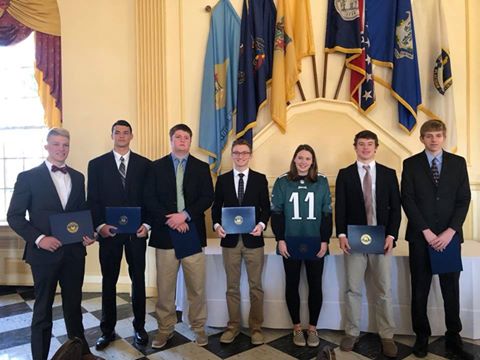 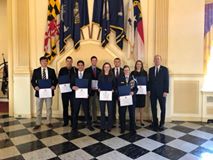 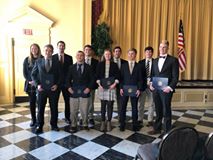 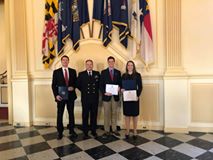 Bottom of FormMeehan Public Appearances  FUTURENothing new I could find.Meehan General InfoTownhalls – Still none scheduled.Meehan held NO public town halls during the February recess. Did meet with small groups of constituents.Meehan held NO public town halls during the April recess. Did meet with small groups of constituents.Meehan held NO public town halls during the May recess.  Was invited to a D7 Citizens for Equality Action Network event but did not show up.  He was represented there by a large rubber stamp.Meehan held NO public town halls in June.Meehan held a telephone town hall the week of July 17th, around 8pm (I think on the 18th).  Meehan held NO public town halls during August.Meehan held NO public town halls during September.Meehen held NO public town halls during OctoberMeehan held NO public town halls during November.Meehan held NO public town halls during December.Meehan held NO public town halls in January 2018.Website:  https://meehan.house.govMEEHAN’S CAMPAIGN :  484-443-8389Offices: Washington DC,  2305 Rayburn HOB, Washington, DC 20515, Ph:  (202) 225-2011, Fx:  (202) 226-0280Springfield, 940 West Sproul Road, Springfield, PA  19064, Ph:  (610) 690-7323, Fx:  (610) 690-7329This office is located on the second floor of a non-descript multistory building that looks something like a medical building.  There is a vestibule where you are greeted through glass by an intern before being allowed into the main office area to meet with any staff.  The building is on a very busy road although residential side streets allow for overflow parking if any protests need to be planned here.Amity Township, 2004 Weavertown Road, Douglassville, PA 19518, Ph:  ?, Fx:  ?, Office Hours:  Monday 9am – 2pmParadise, 2 Township Drive, Paradise, PA  17562, Ph:  ?, Fx:  ?, Office Hours:  Tuesday 9am – 2pmWhitpain Township, 960 Wentz Road, Blue Bell, PA  19422, Ph:  , Fx:  ?, Office Hours:  Wednesday 9am – 2pmHoney Brook, 500 Suplee Road, Honey Brook, PA  19344, Ph:  ?, Fx:  ?, Office Hours:  Thursday 9am – 2pmHouse Committee Assignments:Ways and Means CommitteeTax Policy SubcommitteeEthics CommitteeStaffCarrie Santoro, Meehan campaign managerAlaina Sforza   610-690-7329 (District Representative, and Internship Coordinator)Colleen Gallagher  pa07.scheduling@mail.house.gov (scheduling group visits with Meehan)John Elizandro (communications director)Ian, Nicholas, Sabrina, Mellissa, phone answerer Sproul Road officeCaitlin Ganley, District DirectorCrystal, Britanny, Julianna, Michael, Matt, phone answerer in DCJulie Nolan, EDUCATION resource staff member in DC, also handles HEALTHCAREJimmy, DC staffer who handles ENVIRONMENTAL positionsJordan, office staff at DC officeChris Pack, not part of Meehan staff, but National Republican Congressional Committee (NRCC) who recently has been vocal locally supporting Meehan and trying to bring down opposition to him.Meehan Background(updated, just from Wikipedia)Born 1955 (62 years old).  Graduated from Bowdoin College 1978.  Hockey player and was Hockey league ref from 1979-1982.  Meehan then went to Temple Law School and graduated with his J.D. in 1986.  In 1979 worked on Philadelphia mayoral campaign of Republican David Marston.  In 1980 he worked on PA Attorney General campaign of Roy Zimmerman.After law school joined Dilworth Paxson LLP in 1986.  In 1995 Meehan elected the District Attorney of Delaware County (Republican).  Served as District Attorney from 1996-2001.  In 2001 Meehan was appointed by Pres. G.W. Bush to become U.S. Attorney for the Eastern District of PA.  Served in this role until 2008.In 2008, Meehan moved to Conrad O’Brien Gellman and Rohn.  Also in 2008 Meehan began to campaign for PA governor.  But in 2009 ended bid and announced run for congress, for the seat vacated by Joe Sestak.  Ran unopposed for Republican primary in 2010.  Meehan won his bid in 2010, running against Democratic State Rep. Bryan Lentz.  Won again in 2012 against Democrat George Badey.  Won again in 2014 against Democrat Mary Ellen Balchunis.  Beat her again in 2016.Meehan is married and has three sons.  They are reported to live now in Chadds Ford, Delaware County.Endorsements and Ratings (Mostly from Votesmart)Here is a link to his page on Votesmart.  https://votesmart.org/candidate/evaluations/119474/pat-meehan#.WV8ibzOZOu4Not sure how best to summarize or highlight, but it does seem that there is valuable material here.  For example, Congressman Meehan has a higher rating from “The John Birch Society” than the ACLU.Issues and Positions, From his Web Site:Many issues are listed on the web site but there is a lot of variation in amount of content for each.  Here I will summarize the ones that seem most important to Meehan, based on his having taken the trouble to write a LOT of words about them.#1 = Defense and National Security.  Meehan has worked on cybersecurity especially.  #2 = Economy and Jobs.  Meehan focuses on supporting small businesses.  Words here on repealing medical device taxes.  #3 = Education.  Supports No Child Left Behind Act and Disabilities Education Act.   Supports Pell Grants.#4 = Veterans.  Complains about treatment of veterans.#5 = Transportation.  Infrastructure is outdated.  PA has over 6000 structurally-deficient bridges, most in the US.  #6 = Spending Cuts and Debt.  Worried about deficit and national debt.  Country can’t continue “dangerous fiscal irresponsibility”.#7 = Health Care.  Reform health care system.  Vague and not much words here on his specific plans.#8 = Energy.  Supports various sources of energy.  “Growing our economy through investment in affordable energy and protecting our environment and citizens are compatible goals.”The following topics are listed on the web site but less than a real paragraph explaining positions.  	Government Spending and Oversight,	Environment and ConservationCampaign Contributions from OpenSecrets.org or FEC.govI’m focusing on the latest FEC filing for the 2018 election.  Now updated through 12/31/17.From OpenSecrets.So, Meehan no longer listed as a candidate, so he’s not showing up in this section.No official Republicans listed yet.  Candidates in this electionWe do not have data for the following candidates:Shelly Chauncey (D)Greg Vitali (D)From OpenSecrets, just to keep track of Meehan:Top of FormSELECT A CYCLE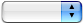 2018
SELECT A PROFILE  Campaign Committee Only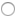   Leadership PAC Profile Only  Campaign Committee & Leadership PAC Combined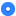 Bottom of FormCampaign Committee & Leadership PAC Combined Fundraising, 2017 - 2018LAST REPORT: 12/31/2017Top Contributors, 2017 - 2018Top Industries, 2017 - 2018Source of Funds (Campaign Committee), 2017 - 2018Cosponsor DateTitleSponsorLatest ActionFEB. 8H.RES.735: Congratulating the Philadelphia Eagles on their victory in Super Bowl LII. Robert A. Brady
(D-PA.)Referred to committeeFEB. 8H.R.4979: To extend the Generalized System of Preferences and to make technical changes to the competitive need limitations provision of the program. Dave Reichert
(R-WASH.)Referred to committeeFEB. 6H.R.1734: Access Technology Affordability Act of 2017. David Young
(R-IOWA)Referred to committeeFEB. 6H.R.2913: Mental Health in Schools Act of 2017 Grace F. Napolitano
(D-CALIF.)In committeeCandidateRaisedSpentCash on HandLast ReportDaylin Leach (D)$527,051$345,251$181,80012/31/2017Dan Muroff (D)$417,859$150,786$267,07312/31/2017Molly Sheehan (D)$204,205$17,453$186,75212/31/2017Elizabeth Moro (D)$69,167$58,253$10,91512/31/2017John Mcginty (D)$2,017$891$1,75612/31/2017Joe Billie (R)$1,082$977$10512/31/2017Raised: $1,264,564 Spent: $827,713 Cash on hand: $2,381,343 Debts: $0 ContributorTotalIndividualsPACsComcast Corp$23,200$8,200$15,000AmerisourceBergen Corp$18,500$6,500$12,000Marathon Petroleum$15,000$0$15,000National Air Traffic Controllers Assn$13,000$0$13,000Exelon Corp$12,700$2,700$10,000IndustryTotalIndividualsPACsInsurance$115,100$4,600$110,500Pharmaceuticals/Health Products$86,850$11,700$75,150Real Estate$56,900$17,900$39,000Securities & Investment$51,900$9,400$42,500Oil & Gas$48,750$1,500$47,250TypeAmountPercentageSmall Individual Contributions (< $200)$4,7050.41%Large Individual Contributions$266,49723.42%PAC Contributions$862,81075.83%Candidate self-financing$00.00%Other$3,8520.34%